Инструкцияпо установке и настройке и использованию сервиса «IVC DataGate» и АИСУ «Параграф» в части взаимодействия со СКУД и СОППетербургский Информационно-Внедренческий Центр
Санкт-Петербург 
2018Сервис «IVC DataGate» в описываемой конфигурации предназначен для обмена данными с системами оплаты питания и контроля и управления доступом (СОП, СКУД). Имеющиеся настройки обменов данными с другими системами (в том числе с порталом «Петербургское образование») остаются неизменными.Установка (обновление) сервиса «IVC DataGate»ВАЖНО! Установку необходимо выполнять на компьютер, на котором установлена действующая серверная часть АИСУ «Параграф». ВАЖНО! Для взаимодействия с администратором через браузер, по умолчанию используется 80-ый порт, для основного функционального взаимодействия используется 443-ий порт.Для установки сервиса необходимо запустить инсталлятор Datagate_SVC_xxxx.exe с правами администратора.Для установки консольной версии сервиса устанавливается Datagate_CS_xxxx.exe. Установка консольной версии требуется в отдельно оговариваемых случаях. Обратитесь к технической поддержке, если вы считаете, что она вам необходима. Если приложение устанавливается повторно (обновляется), перед началом установки консольной версии сервиса необходимо вручную закрыть работающее приложение.Если сервис «IVC DataGate» на компьютере не установлен, вы увидите первое окно мастера установки: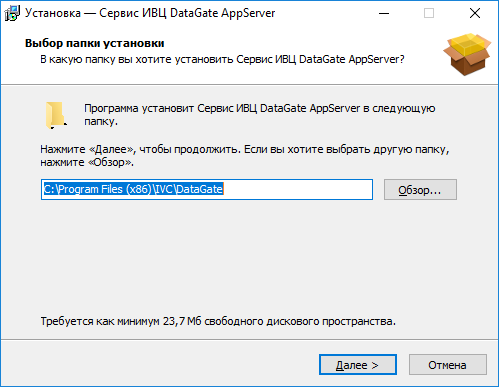 По умолчанию для установки используется папка C:\Program Files\IVC\DataGate (C:\Program Files (x86)\IVC\DataGate для 64-разрядной ОС). При необходимости путь может быть изменен. Выбрав папку установки, следует нажать кнопку «Далее».Объем временных файлов для работы Datagate составляет до 100 Мбайт для хранения рабочих логов, а также произвольный объем для хранения входящих и исходящих файлов обмена, размер которого определяется конфигурационными настройками и характером передаваемых данных.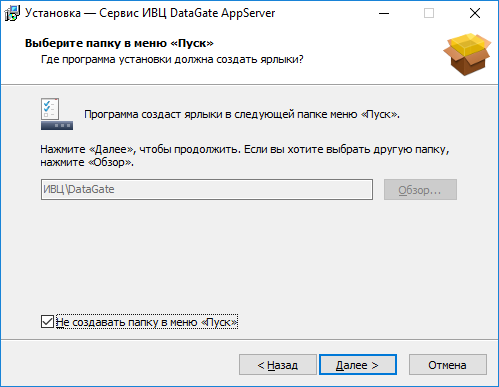 Нажать «Далее».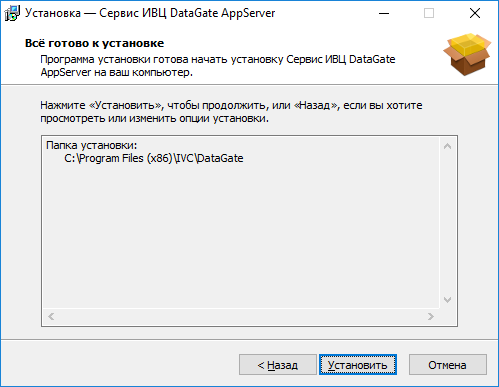 Нажать «Установить».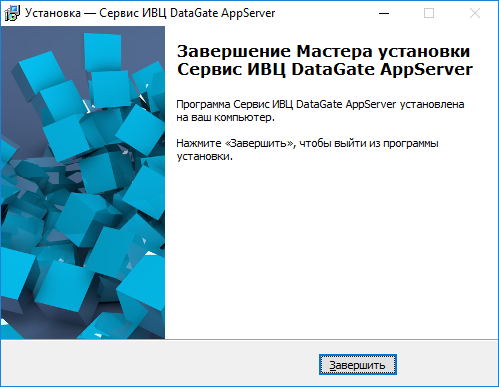 Нажать «Завершить». Установка сервиса выполнена.Установка драйвера считывателя картУстановка драйвера считывателя электронных карт выполняется только на том клиентском компьютере, с которого будет непосредственно выполняться работа с картами. Для установки требуются права администратора.Комплект файлов драйверов поставляется в архиве reader_driver_05_07_18.zip. Перед установкой драйверов, архив следует распаковать на локальный диск компьютера. Архив содержит драйверы под операционные системы семейства Microsoft Windows, начиная с Windows XP.Для установки драйвера, открыть в распакованном из архива каталоге подкаталог, соответствующей операционной системе и разрядности (для 64-битной версии ОС использовать каталоги “…AMD x64”). Для Windows 7, 8.X, 10 следует использовать драйвер от Windows 7. Запустить из каталога файл установки dpinst.exe и дождаться завершения его работы, подтверждая по необходимости запросы операционной системы.ВАЖНО! При установке не использовать папки с именем “…SHA1”, которые содержат драйверы повышенной защищенности со дополнительным шифрованием.После завершения установки, подключить считыватель к порту USB, и в диспетчере оборудования убедиться в появлении соответствующего устройства в разделе “Устройства чтения смарт-карт” (название приведено для ОС Windows 10 и в других ОС может отличаться).Настройка сервисаПроверка работы сервисаDatagate будет автоматически запущен после инсталляции, (консольная версия для начала работы требует запуска вручную).Для того, чтобы убедиться, что сервис запущен в системе необходимо найти в списке установленных в системе служб службу с именем «DagateAppService».  Если служба в списке отображается, значит, сервис установлен. Если у службы «DagateAppService» в поле «Состояние» отображается «Выполняется», значит, сервис запущен корректно.В противном случае обратитесь к технической поддержке.ВАЖНО! В ранних версиях DataGate использовалось другое наименование сервиса. Ессли вы обновляли DataGate 1.0, старый сервис может остаться в списке после удаления старой версии, и должен пропасть после очередной перезагрузки. 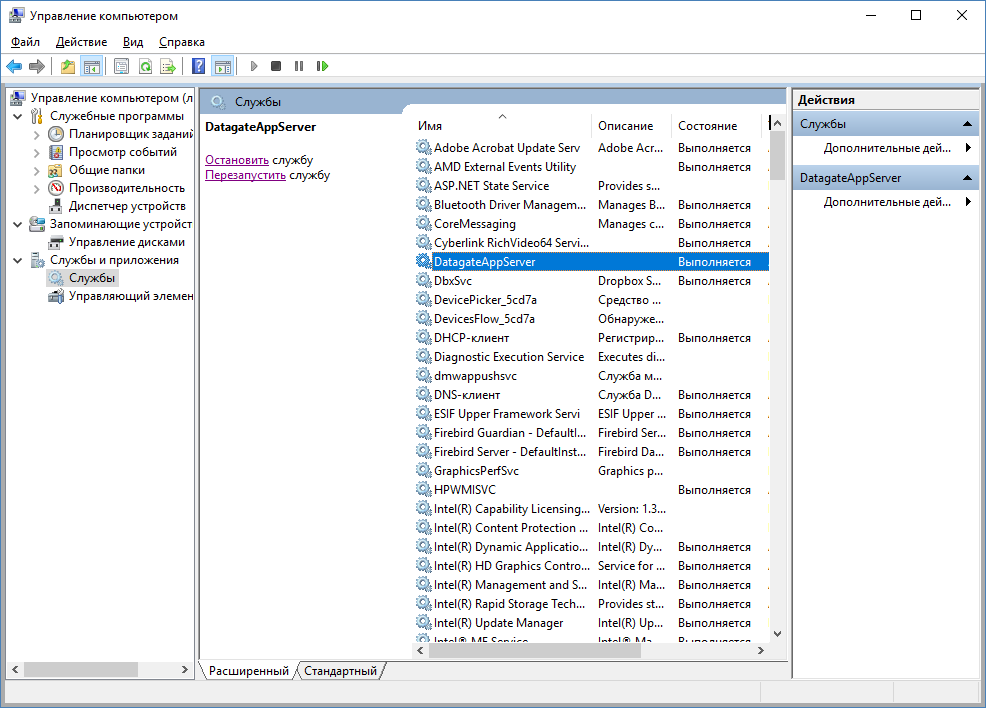 Доступ к сервисуПосле установки Datagate, необходимо выполнить настройку системных параметров.Для работы с сервисом, необходимо в адресной строке веб-браузера ввести ip-адрес компьютера, на котором установлен сервис. Для запуска на текущем компьютере используется адрес 127.0.0.1 или localhost. (По умолчанию используются порты 80 и 443, которые не требуется указывать явно. Изменения системных настроек производятся в файле конфигурации settings.ini и base.ini подробнее в разделе «Настройка системных параметров DataGate»).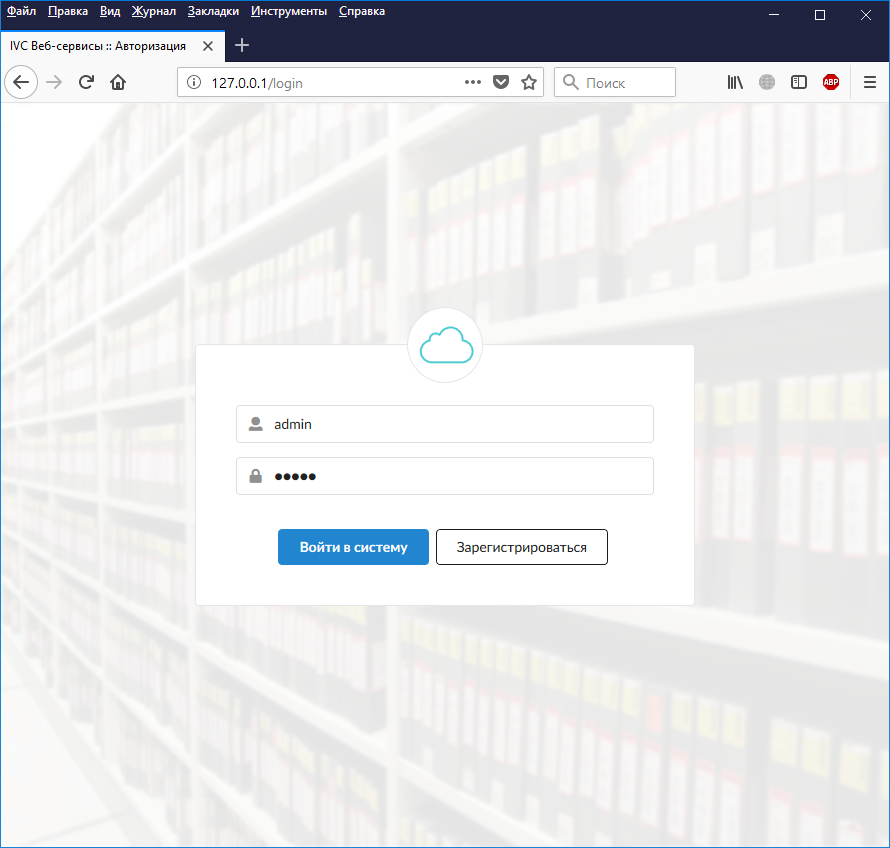 Введите имя пользователя и пароль, нажать «Войти в систему». Функция «Зарегистрироваться» в текущей версии Datagate не поддерживается. (По умолчанию используются логин/пароль admin/admin)При успешном входе появится основной экран приложения, примерный вид которого показан на рисунке ниже.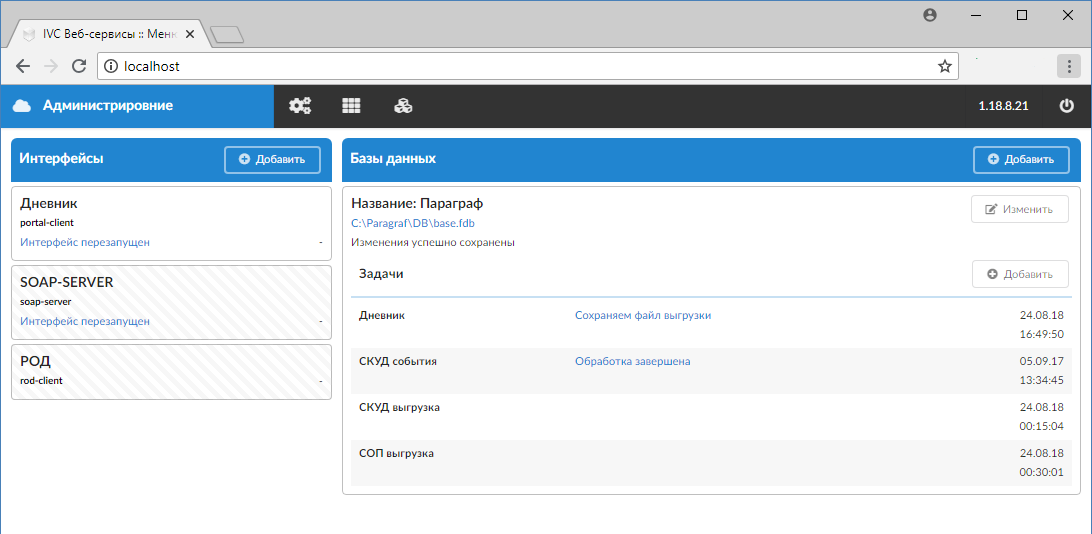 Для изменения логина и пароля администратора сервиса следует войти в раздел «Базовые настройки» нажав на пиктограмму, указанную на рисунке ниже.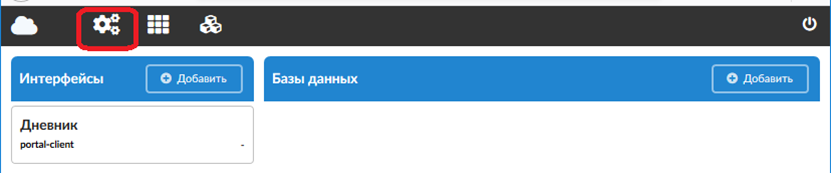 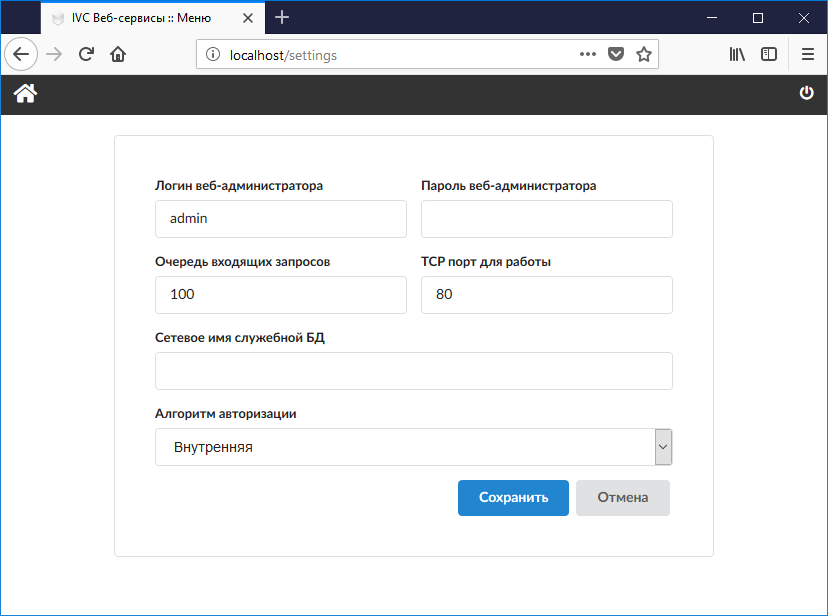 В этом же разделе можно изменить базовые настройки.Настройка сервисаБаза данныхДля настройки работы сервиса необходимо создать соединение с базой данных АИСУ «Параграф»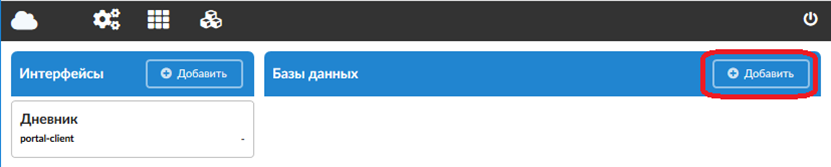 Для соединения необходимо указан полный сетевой путь к базе BASE.FDBВнимание: в отличие от настроек Параграф, необходимо указать не путь к каталогу где размещаются базы данных, а полное имя доступа непосредственно к BASE.FDB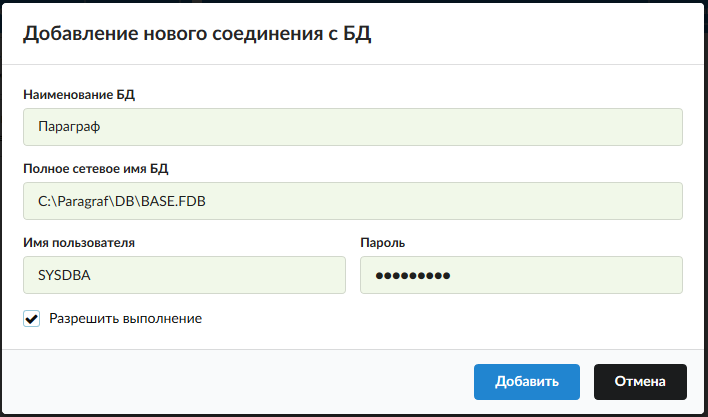 В качестве имени пользователя и пароля используются имя пользователя и пароль к базе данных АИСУ «Параграф» (SYSDBA/masterkey по умолчанию).ИнтерфейсыВыгрузкаДля настройки выгрузки данных необходимо создать новый интерфейс.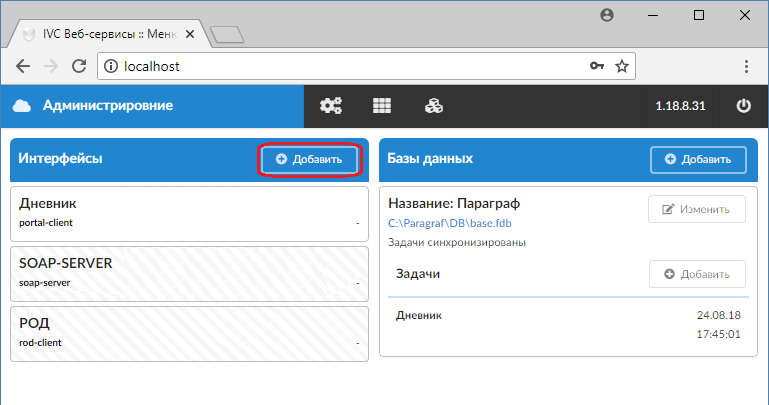 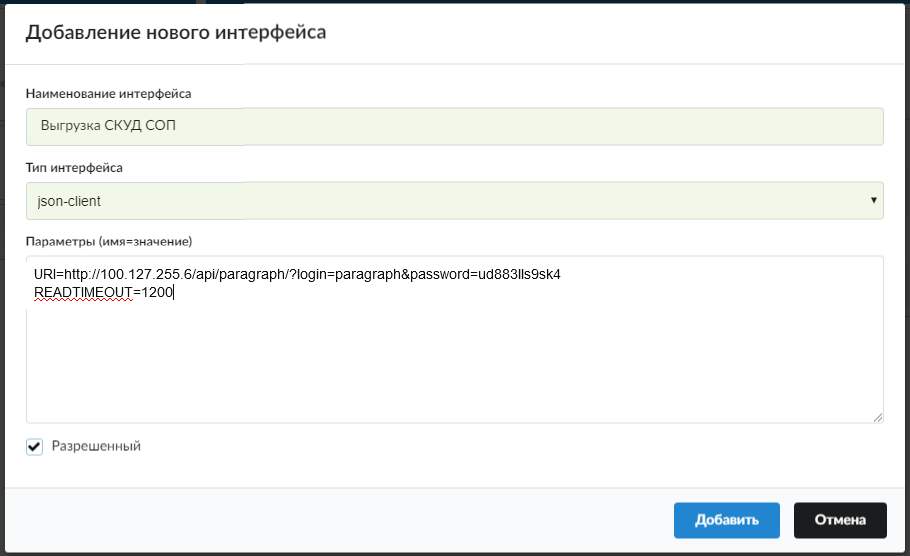 ВзаимодействиеИнтерфейс взаимодействия требует разрешения на выполнение.ВАЖНО! Для работы функций школьных карт, требуется разрешить выполнение интерфейса “SOAP-SERVER”. После установки разрешения, функционал начнет работать в течение примерно 1 минуты.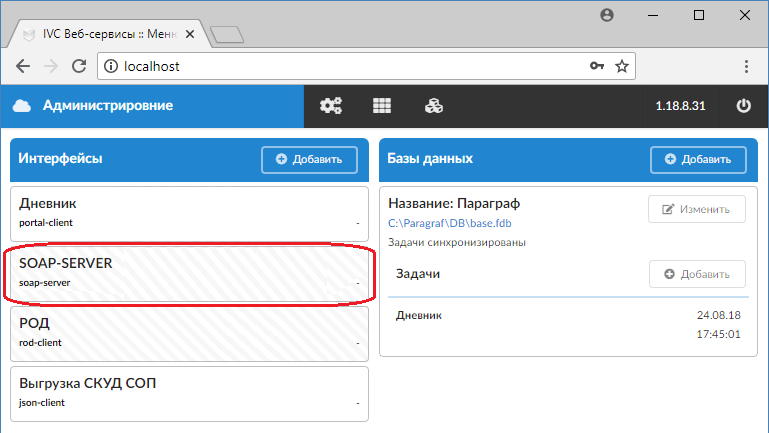 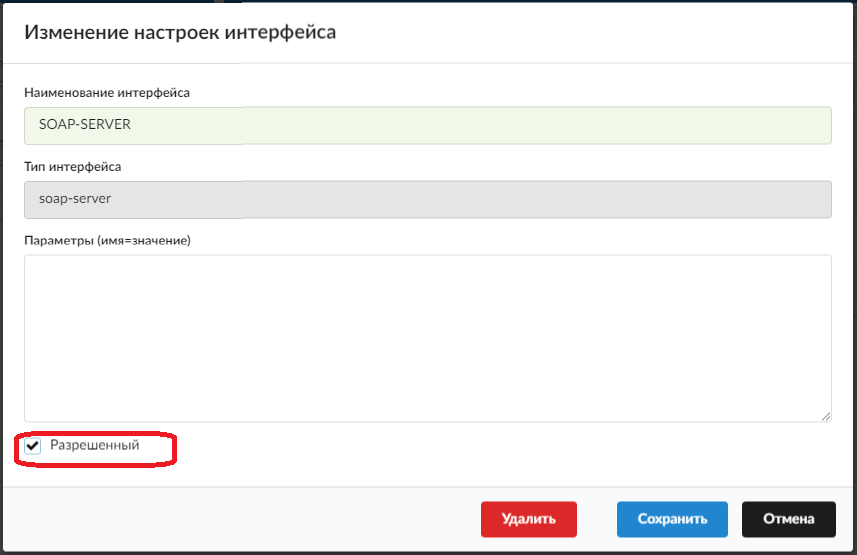 ЗадачаДля настройки взаимодействия необходимо добавить задачу.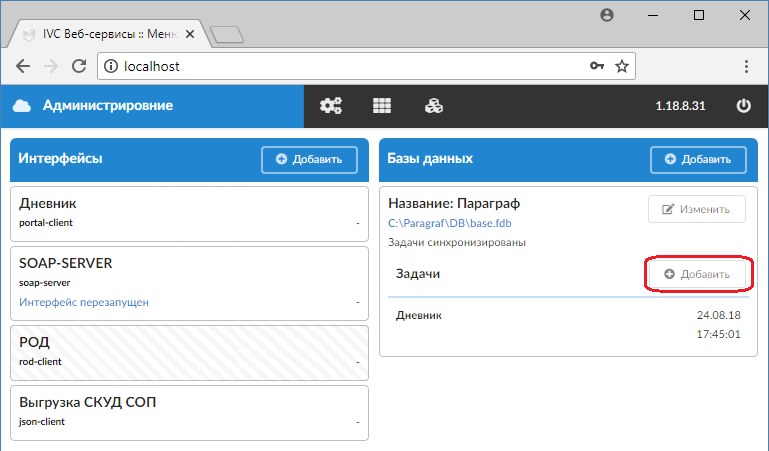 Для задачи выгрузки следует указать следующие настройки: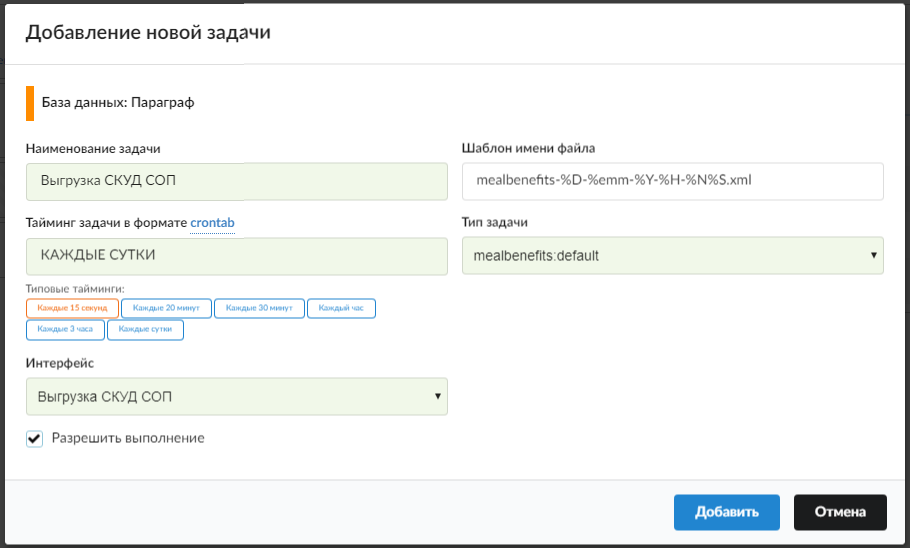 Настроенный сервис взаимодействует со смежными системами автоматически. Все действия пользователя осуществляются в интерфейсе АИСУ «Параграф».Предварительные действияИдентификация обучающихся, сотрудников, сопровождающихДля обеспечения возможности выдачи карт, все обучающиеся, сотрудники и сопровождающие должны быть идентифицированы в приложении «Личные дела обучающихся, воспитанников» на вкладке «Региональный контингент». (В приложении «Личные дела сотрудников» для сотрудников).Для идентификации обучающихся (сопровождающих, сотрудников) необходимо отметить их в приложении и нажать кнопку «Синхронизировать».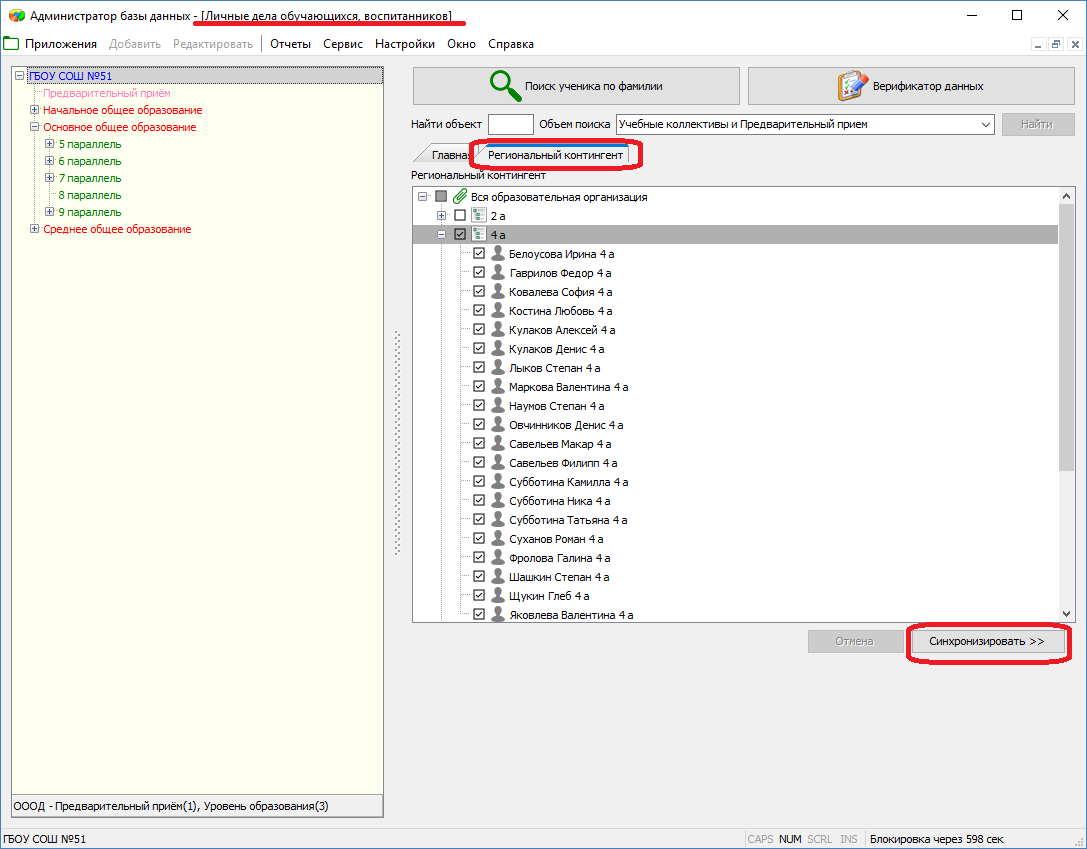 В процессе идентификации интерфейс отображает информацию о ходе процесса.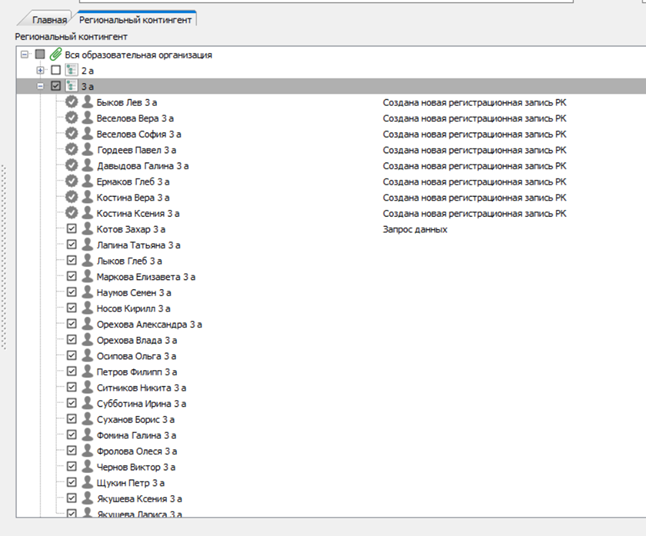 При возникновении ошибок необходимо следовать действиям, указанным в сообщениях об ошибках.Согласие на выдачу картыВыдача карт обучающимся возможна только при наличии отметки о согласии.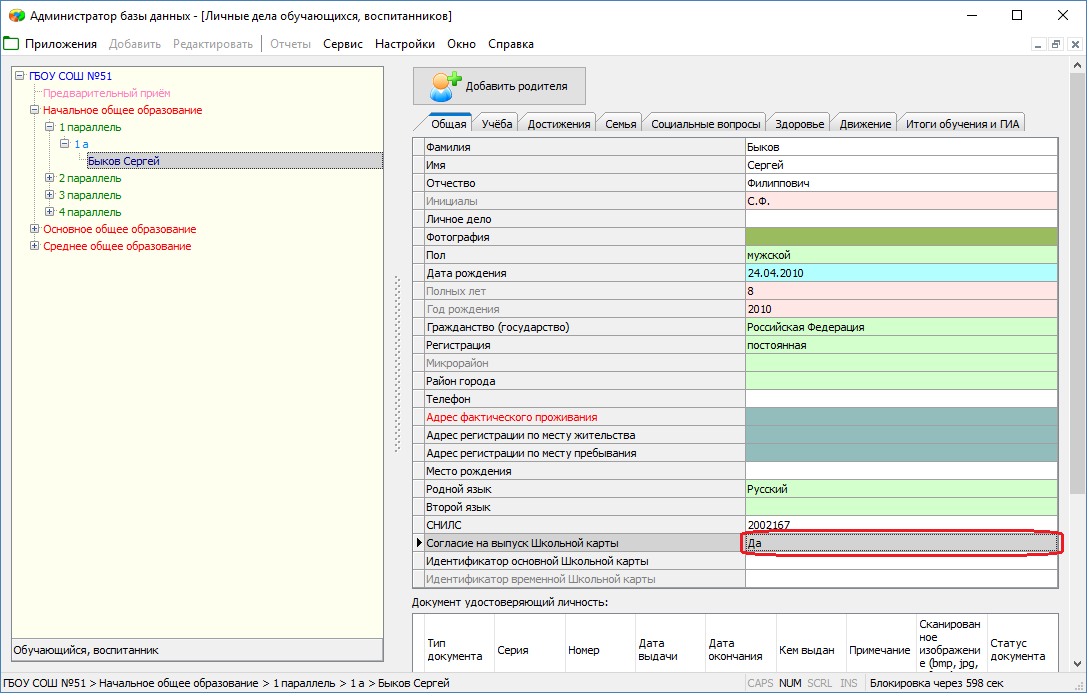 Работа с картамиДля работы с картами предназначено приложение «Школьные карты».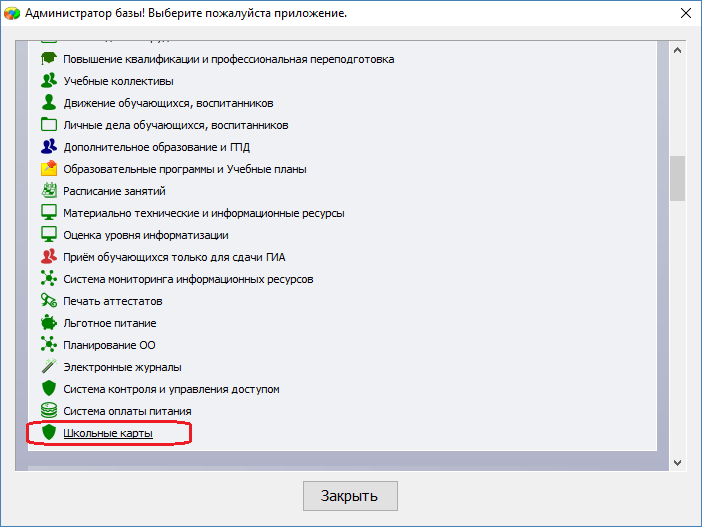 Обучающиеся, для которых успешно выполнены предварительные действия, отмечаются в интерфейсе синим цветом, для них доступны действия с картами.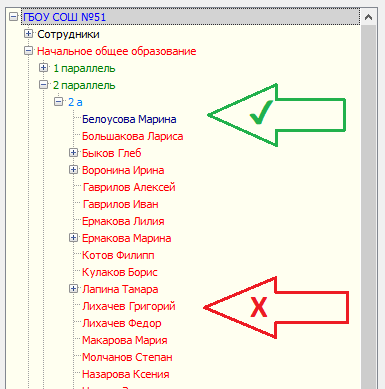 Выдача постоянной картыПри выборе обучающегося (сотрудника, сопровождающего), для которого доступна выдача карты кнопка «Выдать новую карту» становится активна.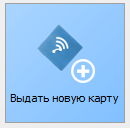 Для регистрации выдачи карты в системе требуется приложить карту к считывателю и дождаться сообщения об успешной регистрации карты.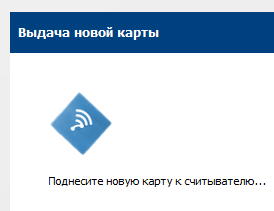 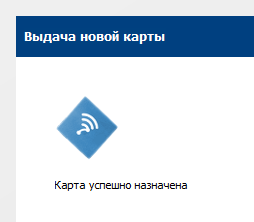 После первичной выдачи карты требуется перейти в раздел «Печать памяток» и распечатать памятку (меню вызывается правой кнопкой мыши).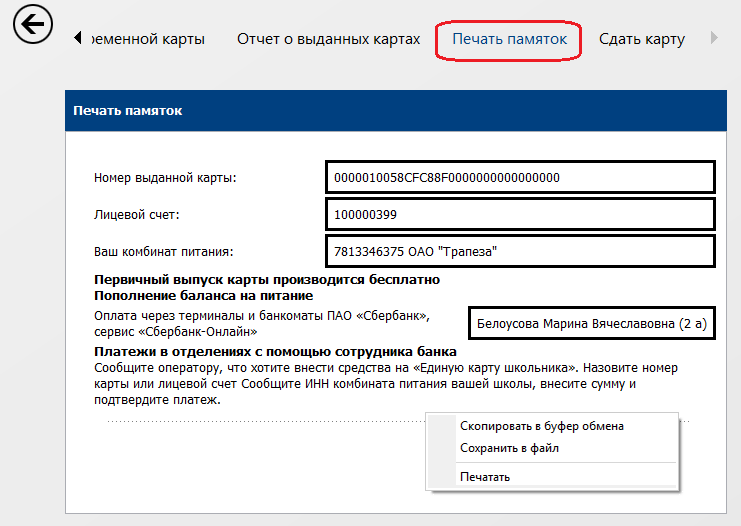 Выдача карт коллективуПри выборе учебного коллектива, кнопка «Выдать новые карты» становится активна.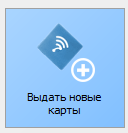 Для регистрации выдачи карт в системе требуется последовательно прикладывать карты к считывателю и дожидаться сообщения об успешной регистрации карты. После регистрации всех карт коллектива следует нажать кнопку «Сохранить изменения».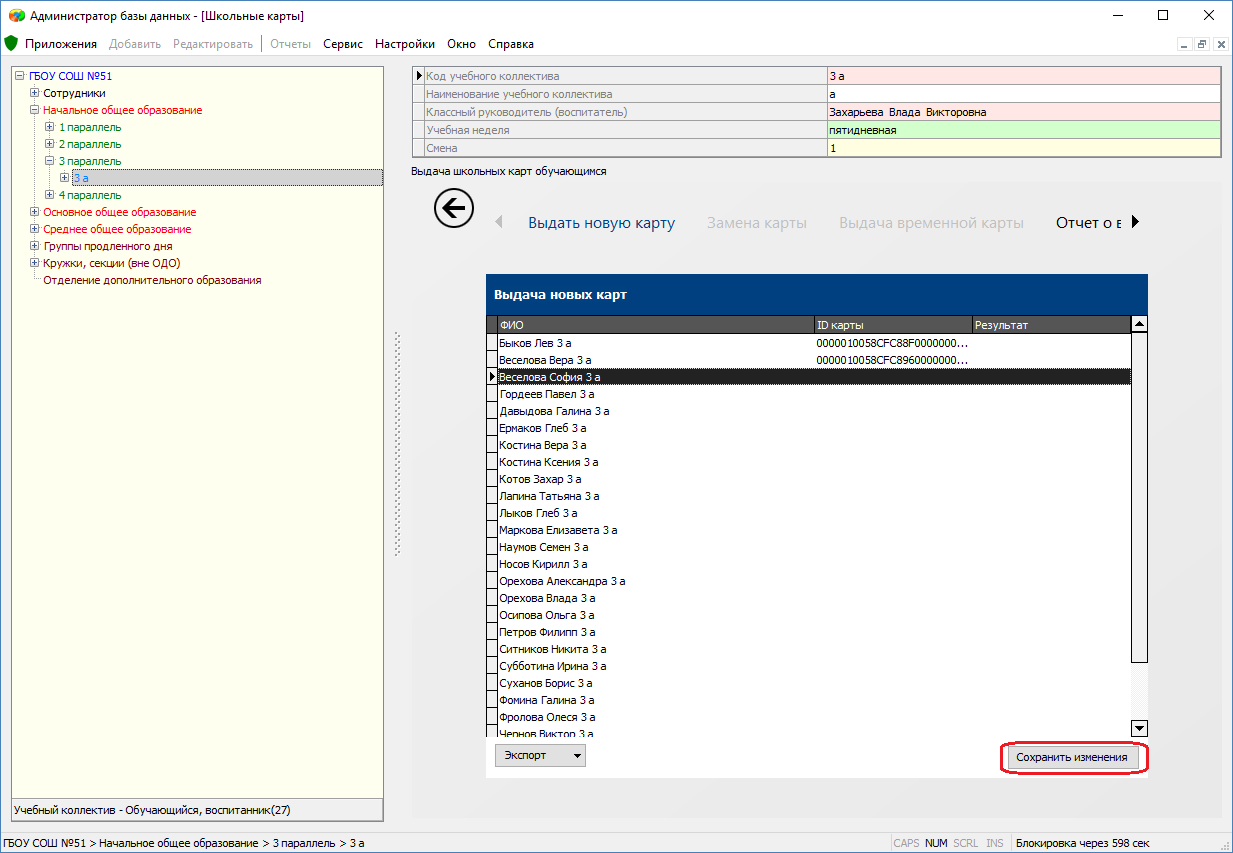 После первичной выдачи карт коллективу требуется перейти в раздел «Печать памяток» и распечатать памятки (меню вызывается правой кнопкой мыши).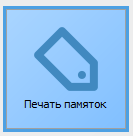 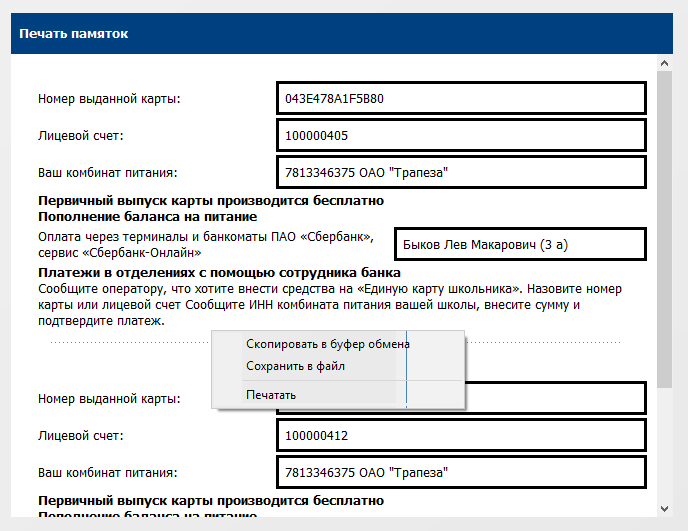 Выдача временной картыДля выдачи карты (взамен забытой) действующей до конца суток следует выбрать соответствующего обучающегося (сотрудника, сопровождающего) и нажать кнопку «Выдать временную карту»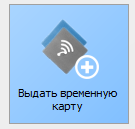 Для регистрации выдачи карты в системе требуется приложить карту к считывателю и дождаться сообщения об успешной регистрации карты.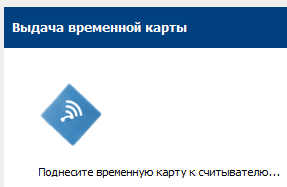 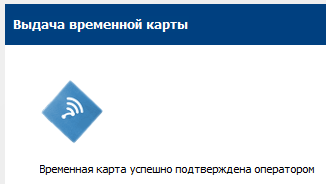 Возврат картыПри выборе обучающегося (сотрудника, сопровождающего), для которого доступен возврат карты кнопка «Сдать карту» становится активна.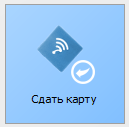 Для регистрации возврата карты в системе требуется приложить карту к считывателю и дождаться сообщения об успешной регистрации возврата карты.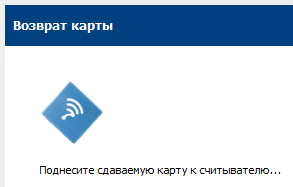 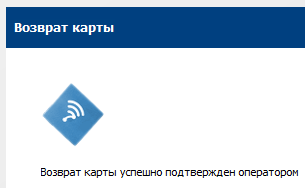 Настройка системных параметров DataGateКонфигурационные данные Datagate размещаются в файле settings.ini, а также непосредственно в базах данных, подключение к которым настраивается пользователем.Системные параметры Datagate хранятся в файле settings.ini и считываются при старте приложения.ПараметрЗначениеНаименование интерфейсаВыгрузка СКУД СОПТип интерфейсаjson-clientПараметрыURI=http://100.127.255.6:8080/api/paragraph/?login=paragraph&password=ud883lls9sk4READTIMEOUT=1200РазрешенныйДаПараметрЗначениеНаименование задачиНа усмотрение пользователяШаблон имени файлаmealbenefits-%D-%emm-%Y-%H-%N%S.xmlИнтерфейс“Выгрузка СКУД СОП”Тайминг задачи в формате crontabКАЖДЫЕ СУТКИТип задачиmealbenefits:defaultРазрешенныйПоставить галочкуСекция и параметрОписание[system]PortНомер tcp/ip порта, по которому будет доступен HTTP-интерфейс управления. Допустимые значения: целое число в диапазоне номеров tcpip-портовЗначение по-умолчанию: 80SSLPortНомер tcp/ip порта, по которому будет доступен HTTPS-интерфейс управления. Допустимые значения: целое число в диапазоне номеров tcpip-портовЗначение по-умолчанию: 443ForcedAddressДопустимые значения: строкаПринудительно указываемый ip-адрес, который Datagate будет сообщать в сообщениях при сетевом обмене. Datagate автоматически пытается определить собственный адрес как первый не-пустой ipv4-адрес из числа доступных сетевых интерфейсов, отличных от loopback.
Если доступ к Datagate извне осуществляется через сетевой тоннель или иной механизм виртуализации, в данном после следует указать ipv4-адрес внешней точки входа в тоннель.MaxConnectionsЗадает максимальное количество одновременно доступных сетевых соединений. Конкретное значение определяется опытным путем в зависимости от информационной нагрузкиДопустимые значения: целое числоЗначение по-умолчанию: 250ListenQueueЗадает размер очереди входящих запросов. Конкретное значение определяется опытным путем в зависимости от информационной нагрузкиДопустимые значения: целое числоЗначение по-умолчанию: 100ConnectionPoolЗадает размер пула соединений со служебной базой данных, используется при распределении нагрузкиДопустимые значения: целое числоЗначение по-умолчанию: 25AuthMethodМетод авторизации пользователей, зарезервировано для последующих версийДопустимые значения: 0/1Значение по-умолчанию: 0AuthЗашифрованная строка, содержащая имя пользователя и пароль системного администратораДопустимые значения: строкаЗначение по-умолчанию: соответствует имени пользователя admin и паролю admin, должно быть изменено максимально быстро после установкиMasterDBСодержит настроечную строку соединения с системной базой данных. Версия Datagate, устанавливаемая для обмена данными с сервисом “электронный дневник”, не использует данный параметр. Зарезервировано для последующего расширения функцийДопустимые значения: строка[Interfaces]В секции Interfaces хранятся параметры сетевых интерфейсов, которые пользователь конфигурирует через веб-интерфейс[Databases]В секции Interfaces хранятся параметры соединения с внешними базами данных, которые пользователь конфигурирует через веб-интерфейс